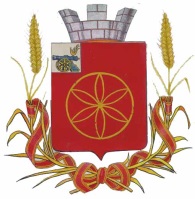 АДМИНИСТРАЦИЯ МУНИЦИПАЛЬНОГО  ОБРАЗОВАНИЯ            РУДНЯНСКИЙ  РАЙОН  СМОЛЕНСКОЙ ОБЛАСТИП  О  С  Т  А Н  О  В  Л  Е Н  И  Еот 29.05.2019  №236О внесении изменений в Положение о порядке примененияк муниципальным служащим Администрации муниципального образования Руднянский район Смоленской области взысканий за несоблюдение ограничений и запретов,требований о предотвращении или об урегулировании конфликтаинтересов и неисполнение обязанностей, установленныхв целях противодействия коррупции, утвержденное постановлением Администрации муниципального образования Руднянский район Смоленской области от 13.07.2015г. №191Руководствуясь статьями 14.1, 15, 27, 27.1 Федерального закона от 2 марта 
2007 года № 25-ФЗ «О муниципальной службе в Российской Федерации», Федеральным законом от 25 декабря 2008 года № 273-ФЗ «О противодействии коррупции», Трудовым кодексом Российской Федерации, ч.1 ст.13.3 Закона Смоленской области от 29.11.2007 № 109-з «Об отдельных вопросах муниципальной службы в Смоленской области»,Уставом муниципального образования Руднянский район Смоленской области,Администрация муниципального образования Руднянский район Смоленской области п о с т а н о в л я е т:1. Внести в  Положение о порядке применения к муниципальным служащим Администрации муниципального образования Руднянский район Смоленской области взысканий за несоблюдение ограничений и запретов, требований о предотвращении или об урегулировании конфликта интересов и неисполнение обязанностей, установленных в целях противодействия коррупции, утвержденное постановлением Администрации муниципального образования Руднянский район Смоленской области от 13.07.2015 г. №191 следующие изменения:- пункт 3.4. раздела 3 изложить в следующей редакции:  «3.4. Взыскания применяются не позднее  шести месяцев со дня обнаружения дисциплинарного проступка или поступления информации о совершении муниципальным служащим коррупционного правонарушения, не считая периода временной нетрудоспособности муниципального служащего, пребывания его в отпуске, других случаев его отсутствия на службе по уважительным причинам, а также времени проведения проверки и рассмотрения ее материалов комиссией по соблюдению требований к служебному поведению муниципальных служащих и урегулированию конфликта интересов.При этом взыскание не может быть применено позднее трех лет со дня совершения должностного проступка или поступления информации о совершении коррупционного правонарушения.По результатам ревизии, проверки финансово-хозяйственной деятельности или аудиторской проверки взыскание не может быть применено позднее трех лет со дня совершения должностного проступка. В указанные сроки не включается время производства по уголовному делу.».2. Ознакомить муниципальных служащих Администрации муниципального образования Руднянский район Смоленской области с настоящим постановлением под роспись.3. Опубликовать настоящее постановление в соответствии с Уставом муниципального образования Руднянский район Смоленской области.4. Контроль за исполнением настоящего постановления оставляю за собой. Глава муниципального образованияРуднянский район Смоленской области			Ю.И. Ивашкин